OBRA: Retrofit das Fachadas, Recuperação Estrutural, Impermeabilização e Serviços Gerais do Edifício Dom Helder Câmara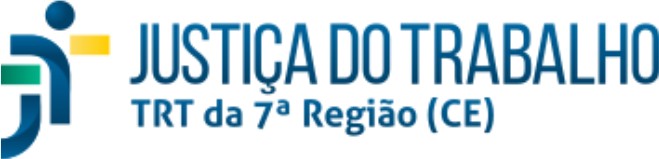 CONTRATADA: CONSDUCTO ENGENHARIA LTDA EPPCONTRATANTE: TRIBUNAL REGIONAL DO TRABALHO DA 7ª REGIÃOCONTRATO: Nº 012/2023	PROAD: Nº 3990 / 2021	PLANILHA DO 2º ADITIVO AO CONTRATOQUANTIDADESQUANTIDADESQUANTIDADESQUANTIDADESQUANTIDADESQUANTIDADESQUANTIDADESVALORES (R$)VALORES (R$)VALORES (R$)VALORES (R$)VALORES (R$)VALORES (R$)ITEMTABELACOMPOSIÇÃO / INSUMOCÓDIGODISCRIMINAÇÃO DOS SERVIÇOSUNID.QT. ORIG + 1ºADITSEGUNDO ADITIVOSEGUNDO ADITIVOSEGUNDO ADITIVOQT ORIG.+ 1ºADIT.CLASSIF (FS/FP/OP)SALDO QUANTV.U. C/BDITOTAL ORIG.SEGUNDO ADITIVOSEGUNDO ADITIVOSEGUNDO ADITIVOTOTAL ADITADOITEMTABELACOMPOSIÇÃO / INSUMOCÓDIGODISCRIMINAÇÃO DOS SERVIÇOSUNID.QT. ORIG + 1ºADITAcrésc.Supres.Líq.QT ORIG.+ 1ºADIT.CLASSIF (FS/FP/OP)SALDO QUANTV.U. C/BDITOTAL ORIG.Acrésc.Supres.Líq.TOTAL ADITADOITEMTABELACOMPOSIÇÃO / INSUMOCÓDIGODISCRIMINAÇÃO DOS SERVIÇOSCOD(Q)(a1)(s1)(L1=a1+s1)(Q1=Q+L1)CLASSIF (FS/FP/OP)SALDO QUANT(VU)=Q.VU(=a1*VU)(=s1*VU)(=L1'VU)=Q1.VUASERVIÇOS PRELIMINARES E CONTINUADOS787.703,91869.389,011SERVIÇOS PRELIMINARES1.1ADMINISTRAÇÃO LOCAL DE OBRA316.255,29392.002,891.1.1ANOTAÇÃO DE RESPONSABILIDADE TÉCNICA CONTRATOS ACIMADE 15 MILUN1,00-1,00-294,72294,72---294,721.1.2ADMINISTRAÇÃO DE SERVIÇOS DE ENGENHARIAMÊS8,002,002,0010,00FS8,0037.873,80302.990,4075.747,60-75.747,60378.738,001.1.3MÃO DE OBRA DE ENGENHEIRO SENIOR (Engenheiro calculista paraanalise e instrução de procedimentos de recuperação estrutural)H40,00-40,00-181,517.260,40---7.260,401.1.4DESENVOLVIMENTO DE PLANO DE RESIDUOS DA CONSTRUÇÃO CIVIL E OBTENÇÃO DE ALVARÁ DE CONSTRUÇÃO JUNTO A PREFEITURA MUNICIPAL DE FORTALEZA-CEUN1,00-1,000,505.709,775.709,77---5.709,771.2INSTALAÇÃO DE CANTEIRO DE OBRAS, LOCAÇÃO DEEQUIPAMENTOS ETC471.448,62477.386,121.2.1PLACA DE OBRA EM CHAPA DE ACO GALVANIZADO INSTALADAREV02 01/2022M23,00-3,00-589,691.769,07---1.769,071.2.2LOCAÇÃO DE CONTEINER ALMOXARIFADOMÊS8,002,002,0010,00FS8,001.146,429.171,362.292,84-2.292,8411.464,201.2.3LOCAÇÃO DE CONTEINER BANHEIRO COM CHUVEIRO E VASOS DE4,3m x 2,3mMÊS8,002,002,0010,00FS8,001.822,3314.578,643.644,66-3.644,6618.223,301.2.4INSTALAÇÃO PROVISÓRIA DE FORÇA, AGUA E ESGOTOUND3,00-3,00-1.920,695.762,07---5.762,071.2.5COBERTURA PARA PROTEÇÃO DE PEDESTRES COM ESTRUTURA DE ANDAIME, INCLUSIVE MONTAGEM E DESMONTAGEM AF 11/2017M280,00-80,00-127,5010.200,00---10.200,001.2.6ANDAIME TUBULAR METÁLICO SIMPLES - PEÇA X DIAPXD5.000,00-5.000,003.560,000,452.250,00---2.250,001.2.7PLATAFORMA MADEIRA COM TABUAS DE PINHO PARA REPAROSM215,00-15,00-322,724.840,80---4.840,801.2.8ANDAIME METÁLICO FACHADEIRO -LOCAÇÃO MENSAL, excetoTELA, MONTAGEM E DESMONTAGEMM2XMÊS5.596,80-5.596,803.825,2013,1573.597,92---73.597,921.2.9MONTAGEM E DESMONTAGEM DE ANDAIME MODULARFACHADEIRO -PARA EDIFICAÇÕES COM MÚLTIPLOS PAVIMENTOS (EXCLUSIVE ANDAIME E LIMPEZA)M2699,60-699,60313,8010,177.114,93---7.114,931.2.10COLOCAÇÃO DE TELA EM ANDAIME FACHADEIROM25.200,00-5.200,005.200,006,8735.724,00---35.724,001.2.11TRANSPORTE HORIZONTAL DE 30 A 60 m DE MATERIAIS À GRANELM3400,00-400,00180,0068,2227.288,00---27.288,001.2.12TRANSPORTE VERTICAL DE MATERIAIS À GRANELM3320,00-320,00144,0094,6430.284,80---30.284,801.2.13CARGA MANUAL DE ENTULHO EM CAMINHÃO BASCULANTEM3400,00-400,00180,0028,0611.224,00---11.224,001.2.14TRANSPORTE DE MATERIAL, EXCETO ROCHA EM CAMINHAO ATÉ 5KMM3400,00-400,00180,0027,5311.012,00---11.012,001.2.15LIMPEZA GERALM21.000,00-1.000,00450,0015,4115.410,00---15.410,001.2.16PLATAFORMA DE PROTEÇÃO PRINCIPAL PARA ALVENARIA ESTRUTURAL PARA SER APOIADA EM ANDAIME, INCLUSIVE MONTAGEM E DESMONTAGEM. AF_11/2017M99,90-99,9099,90840,0483.920,28---83.920,281.2.17LOCAÇÃO DE ANDAIME SUSPENSO OU BALANCIM MANUAL, CAPACIDADE DE CARGA TOTAL DE APROXIMADAMENTE 250KG/M2, PLATAFORMA 1,50 M X 0,80 M (C X L) CABO DE 45 M (MÊS)UNDXMÊS144,00-144,00144,00498,7771.823,07---71.823,071.2.18GUINCHO ELÉTRICO DE COLUNA, CAPACIDADE 400 KG, COM MOTO FREIO, MOTOR TRIFÁSICO DE 1,25 CV - CHP DIURNO. AF_03/2016CHP40,00-40,0040,0024,20968,02---968,021.2.19MONTAGEM E DESMONTAGEM DE ESTRUTURA METÁLICA P/IÇAMENTO - KGKG4.017,60-4.017,604.017,608,0532.329,64---32.329,641.2.20TAPUME COM TELHA METÁLICA AF 05_05/2018M2156,00-156,00156,00142,1822.180,02---22.180,02BSERVIÇOS NA FACHADA EXTERNA3.755.434,283.841.691,452.1RETIRADAS E DEMOLIÇÕES74.714,9874.714,98QUANTIDADESQUANTIDADESQUANTIDADESQUANTIDADESQUANTIDADESQUANTIDADESQUANTIDADESVALORES (R$)VALORES (R$)VALORES (R$)VALORES (R$)VALORES (R$)VALORES (R$)ITEMTABELACOMPOSIÇÃO / INSUMOCÓDIGODISCRIMINAÇÃO DOS SERVIÇOSUNID.QT. ORIG + 1ºADITSEGUNDO ADITIVOSEGUNDO ADITIVOSEGUNDO ADITIVOQT ORIG.+ 1ºADIT.CLASSIF (FS/FP/OP)SALDO QUANTV.U. C/BDITOTAL ORIG.SEGUNDO ADITIVOSEGUNDO ADITIVOSEGUNDO ADITIVOTOTAL ADITADOITEMTABELACOMPOSIÇÃO / INSUMOCÓDIGODISCRIMINAÇÃO DOS SERVIÇOSUNID.QT. ORIG + 1ºADITAcrésc.Supres.Líq.QT ORIG.+ 1ºADIT.CLASSIF (FS/FP/OP)SALDO QUANTV.U. C/BDITOTAL ORIG.Acrésc.Supres.Líq.TOTAL ADITADOITEMTABELACOMPOSIÇÃO / INSUMOCÓDIGODISCRIMINAÇÃO DOS SERVIÇOSCOD(Q)(a1)(s1)(L1=a1+s1)(Q1=Q+L1)CLASSIF (FS/FP/OP)SALDO QUANT(VU)=Q.VU(=a1*VU)(=s1*VU)(=L1'VU)=Q1.VU2.1.1DEMOLIÇÃO DE REVESTIMENTO CERÂMICOM25.804,30-5.804,302.472,4412,8574.585,26---74.585,262.1.2DEMOLIÇÃO DE CHAPIMM30,40-0,400,40324,29129,72---129,722.2EXECUÇÃO DE FACHADA3.680.719,303.766.976,472.2.1REFORÇO COM TELA METÁLICA EM ALVENARIAS QUEAPRESENTAM FISSURAÇÃOM2100,00-100,00100,00161,4616.146,00---16.146,002.2.2REGULARIZAÇÃO DE REBOCO , DE PAREDE, COM ARGAMASSATRAÇO 1;2;10 ESPESSURA 0,5 mmM26.508,36-6.508,365.430,1912,8683.697,51---83.697,512.2.3CORTE E PREPARO DA ABERTURA DE JUNTA HORIZONTALM415,00-415,00415,0041,6317.276,45---17.276,452.2.4PREENCHIMENTO DE JUNTA HORIZONTAL COM ESPUMA DEPOLIURETANO E SELANTEM415,00-415,00415,0031,4013.031,00---13.031,002.2.5PREENCHIMENTO DE JUNTA VERTICAL OU DE DESSOLIDARIZAÇÃOCOM SELANTEM106,00-106,00106,0027,842.951,04---2.951,042.2.6IMPERMEABILIZAÇÃO / PINTURA DE PAREDE COM TINTA SEMI- FLEXIVEL 2 DEMÃOS TIPO IMPERMEABILIZAÇÃO SEMI-FLEXÍVEL COM TINTA ALFALTICA, 02 DEMÃOS, EM SUPERFÍCIES LISAS E DE PEQUENAS DIMENSÕES, TIPO VIAPLUS 1000, REF:VIAPOL OUSIMILARM25.809,66--5.809,664.731,4922,42130.252,58---130.252,582.2.7REVESTIMENTO METÁLICO EM ALUMÍNIO COMPOSTO ACM, E=3mm, PINTURA KAYNAR 500 COMPOSTA POR SEIS CAMADAS, FORNEIMENTO E MONTAGEM,INCLUSIVE ESTRUTURA METÁLICA AUXILIAR EM PERFIL DE ALUMINIO E PARAFUSOS DE FIXAÇÃO EMAÇO ÍNOXM25.809,66-5.809,665.809,66557,143.236.793,97---3.236.793,972.2.8CERÂMICA ESMALTADA COM ARGAMASSA PRÉ-FABRICADA ATÉ10X10cm DECORATIVA PARA PAREDEM2698,70-698,70698,7091,8864.196,56---64.196,562.2.9REJUNTAMENTO DE REVESTIMENTO CERÂMICOM2698,70-698,70698,7011,167.797,49---7.797,492.2.10REVESTIMENTO DOS PILARES EXTERNOS APARENTES COM GRANITO FIXADO COM INSERTES EM AÇO ÍNOX (SISTEMAAMERICANO)M2110,0057,5257,52167,52FP167,52704,5777.502,7040.526,87-40.526,87118.029,572.2.11CHAPIM DE GRANITO CINZA ANDORINHA COM LARGURA DE 22CM EESP=2CMM190,00-190,00190,00127,4424.213,60---24.213,602.2.12RETIRADA DE LETRA DE AÇO ESCOVADO EXISTENTE DA FACHADAUN20,00-20,00-12,85257,00---257,002.2.13LETRA DE AÇO ÍNOX ESCOVADO / POLIDO 45X45 INSTALADOUN20,00-20,0020,00330,176.603,40---6.603,402.2.14SOBREPOSIÇÃO DOS PEITORIS DE JANELA EM REVESTIMENTO METÁLICO EM ALUMÍNIO COMPOSTO ACM, E=3mm, PINTURA KAYNAR 500 COMPOSTA POR SEIS CAMADAS, FORNEIMENTO E INSTALAÇÃO COM PARAFUSOS DE FIXAÇÃO EM AÇO ÍNOXM2129,92129,92129,92FS129,92351,99-45.730,30-45.730,3045.730,30CSERVIÇOS DE RECUPERAÇÃO ESTRUTURAL177.533,46114.410,943.1RECUPERAÇÃO DE TRINCAS NAS LAJES (CANTOS DO 1° AO 3°PAVIMENTOS)137.587,0474.464,523.1.1RETIRADA DE PISO PAVIFLEXM2500,00307,27(307,27)192,73FP192,7310,645.320,00-3.269,35(3.269,35)2.050,653.1.2CORTE E PREPARO DA ABERTURA DA JUNTA DO PISOM38,0080,5580,55118,55FS118,5541,631.581,943.353,30-3.353,304.935,243.1.3PREENCHIMENTO DE PISO COM ARGAMASSA POLIMÉRICAM26,0017,7117,7123,71FS23,71290,641.743,845.147,23-5.147,236.891,073.1.4PREENCHIMENTO DA TRINCA DE PISO COM MASTIQUEM38,0080,5580,55118,55FS118,55104,773.981,268.439,22-8.439,2212.420,483.1.5PISO VINILICO SEMI-FLEXÍVEL EM PLACAS, PADRÃO LISO,ESPESSURA 3,2 mmM2500,00307,27(307,27)192,73FP192,73249,92124.960,00-76.792,92(76.792,92)48.167,083.2REPARO E RECUPERAÇÃO ESTRUTURAL (LAJES, VIGAS EPILARES)39.946,4239.946,423.2.1CORTE EM CONCRETO DETERIORADOM260,00-60,0060,0044,012.640,60---2.640,603.2.2APICOAMENTO EM CONCRETO/PREPARO DA SUPERFÍCIEM260,00-60,0060,0044,012.640,60---2.640,603.2.3LIMPEZA COM JATO DE AREIA/ÁGUAM260,00-60,0060,00108,386.502,80---6.502,803.2.4PASSIVAÇÃO DE ARMADURA COM PRIMER A BASE DE ZINCOM260,00-60,0060,00167,9510.077,00---10.077,003.2.5FORNECIMENTO E CRAVAÇÃO DE PINOS C/PISTOLA P/FIXAÇÃO DAARMADURAUND100,00-100,00100,005,30530,00---530,003.2.6REPOSIÇÃO DE ARMADURA OXIDADA (REFORÇO, FORNECIMENTO, DOBRAGEM ECOLOCAÇÃO)KG310,00-310,00310,0032,7310.146,30---10.146,303.2.7FORMA PARA CONCRETO "IN LOCO", INCLUSIVE DESFORMAM212,00-12,0012,0062,08744,96---744,963.2.8RECUPERAÇÃO CONCRETO, S/REFORÇO E RECONSTITUIÇÃO“GROUNT”, ESP.=60MMM28,00-8,008,00466,743.733,92---3.733,923.2.9ACABAMENTO DE PEDREIROM232,00-32,0032,0091,572.930,24---2.930,24QUANTIDADESQUANTIDADESQUANTIDADESQUANTIDADESQUANTIDADESQUANTIDADESQUANTIDADESVALORES (R$)VALORES (R$)VALORES (R$)VALORES (R$)VALORES (R$)VALORES (R$)ITEMTABELACOMPOSIÇÃO / INSUMOCÓDIGODISCRIMINAÇÃO DOS SERVIÇOSUNID.QT. ORIG + 1ºADITSEGUNDO ADITIVOSEGUNDO ADITIVOSEGUNDO ADITIVOQT ORIG.+ 1ºADIT.CLASSIF (FS/FP/OP)SALDO QUANTV.U. C/BDITOTAL ORIG.SEGUNDO ADITIVOSEGUNDO ADITIVOSEGUNDO ADITIVOTOTAL ADITADOITEMTABELACOMPOSIÇÃO / INSUMOCÓDIGODISCRIMINAÇÃO DOS SERVIÇOSUNID.QT. ORIG + 1ºADITAcrésc.Supres.Líq.QT ORIG.+ 1ºADIT.CLASSIF (FS/FP/OP)SALDO QUANTV.U. C/BDITOTAL ORIG.Acrésc.Supres.Líq.TOTAL ADITADOITEMTABELACOMPOSIÇÃO / INSUMOCÓDIGODISCRIMINAÇÃO DOS SERVIÇOSCOD(Q)(a1)(s1)(L1=a1+s1)(Q1=Q+L1)CLASSIF (FS/FP/OP)SALDO QUANT(VU)=Q.VU(=a1*VU)(=s1*VU)(=L1'VU)=Q1.VUDSERVIÇOS DE DEMOLIÇÃO, IMPERMEABILIZAÇÃO , IMPLANTAÇÃO DE PISO EM GRANITO E SERVIÇOS GERAIS NO TERREO819.423,45859.189,474.1DEMOLIÇÃO DE PISO EM GRANITO DO TERREO8.136,608.136,604.1.1DEMOLIÇÃO DE PISO C/ GRANITO (TÉRREO)M2710,00-710,00710,0011,468.136,60---8.136,604.2EXECUÇÃO DE IMPERMEABILIZAÇÃO241.369,00241.369,004.2.1CIMENTADO DE REGULARIZAÇÃOM2710,00-710,00710,0032,4923.067,90---23.067,904.2.2IMPERMEABILIZAÇÃO COM MANTA ASFÁLTICA 5mm , ESTRUTURADACOM NÃO-TECIDO DE POLIÉSTER, INCLUSIVE APLICAÇÃO DE 1 DEMÃODE PRIMER, EXCETO PROTEÇÃO MECÂNICAM2750,00-750,00750,00239,56179.670,00---179.670,004.2.3PROTEÇÃO MECÂNICAM2710,00-710,00710,0054,4138.631,10---38.631,104.3EXECUÇÃO DE PISO332.216,50332.216,504.3.1PISO EM GRANITO APLICADO EM CALÇADAS OU PISOS EXTERNOSM2710,00-710,00710,00459,60326.316,00---326.316,004.3.2GRELHA EM AÇO ÍNOX PARA CALHA L=25cm POR 100cm -INCLUSIVE QUADRODE CANTONEIRAUND5,00-5,005,001.180,105.900,50---5.900,504.4SERVIÇOS GERAIS NO TÉRREO237.701,35277.467,374.4.1RETIRADA DE GUARDA CORPO EM ALUMINIOM107,00-107,00107,0015,421.649,94---1.649,944.4.2FORNECIMENTO E MONTAGEM DE GUARDA CORPO DE ÍNOX EXECUTADA COM TUBO ÍNOX DE 2" E TUBO ÍNOX DE 3/4"CONFORME PROJETOM107,00-107,00107,002.014,27215.526,89---215.526,894.4.3PORTÃO EM ALUMINIO DE CORRER VAZADO EM TUBO QUADRADO 3"X1.1/2" HORIZONTAIS E ENGRADADO 1.1/2" X 1.1/2" VERTICAIS, COM ESPAÇAMENTO DE 12CMM212,00-12,0012,00462,955.555,40---5.555,404.4.4REMOÇÃO DE FORRO DE GESSOM230,00565,90565,90595,90FS595,905,16154,802.920,04-2.920,043.074,844.4.5FORRO DE GESSO COMUM, EM PLACAS SOB LAJE, SEM NECESSIDADE DE ESTRUTURA PARA SUPORTEM230,00565,90565,90595,90FS595,9044,821.344,6025.363,64-25.363,6426.708,244.4.6APLICAÇÃO E LIXAMENTO DE MASSA LÁTEX EM TETO, UMA DEMÃOM2295,00300,90300,90595,90FS595,9020,085.923,606.042,07-6.042,0711.965,674.4.7APLICAÇÃO MANUAL DE PINTURA COM TINTA LÁTEX ACRILICA EM TETO, DUAS DEMÃOSM2295,00300,90300,90595,90FS595,9018,085.333,605.440,27-5.440,2710.773,874.4.8RETIRADA DE LUMINARIAS EXISTENTESUND12,00-12,0012,0019,11229,32---229,324.4.9REFLETOR SLIM LED 50W DE POTÊNCIA, BRANCO FRIO, 6500K,AUTOVOLT MARCA G-LIGHT OU SIMILARUND12,00-12,0012,00112,201.346,40---1.346,404.4.10PINTURA DE MASTROS METALICOS, LIXAMENTO, APLICAÇÃO DEUMA DEMÃO ZARÇÃO E DUAS DEMÃOS DE TINTA ESMALTEM210,00-10,0010,0063,68636,80---636,80ERECUPERAÇÃO DE PISO INDUSTRIAL E SERVIÇOS GERAIS NOSUBSOLO21.283,5021.283,505.1RECUPERAÇÃO DE PISO INDUSTRIAL DO SUBSOLO10.135,6810.135,685.1.1DEMOLIÇÃO DE LAJES DE FORMA MANUALM37,50-7,50-285,492.141,18---2.141,185.1.2EXECUÇÃO DE PISO INDUSTRIAL DE CONCRETO ARMADO FCK=20MPA, ESPESSURA DE 14 cm AF04/2022M250,00-50,00-159,897.994,50---7.994,505.2SERVIÇOS GERAIS NO SUBSOLO11.147,8211.147,825.2.1DEMOLIÇÃO DE CAIXA PRÉ MOLDADA PARA AR CONDICIONADO TIPOJANELEIROUND3,00-3,00-41,81125,43---125,435.2.2CAIXA PRÉ MOLDADA DE CONCRETO PARA AR CONDICIONADOUND3,00-3,00-216,54649,62---649,625.2.3GRELHA DE FERRO MEDINDO 65 X 55 cm VERGALHÕES 5/8" ESPAÇAMENTO DE 1,5 cm, COM REQUADRO EM CANTONEIRA DE3/4" E CANTONEIRA DE DE 1" NA PARTE INFERIORUND3,00-3,00-618,211.854,63---1.854,63QUANTIDADESQUANTIDADESQUANTIDADESQUANTIDADESQUANTIDADESQUANTIDADESQUANTIDADESVALORES (R$)VALORES (R$)VALORES (R$)VALORES (R$)VALORES (R$)VALORES (R$)ITEMTABELACOMPOSIÇÃO / INSUMOCÓDIGODISCRIMINAÇÃO DOS SERVIÇOSUNID.QT. ORIG + 1ºADITSEGUNDO ADITIVOSEGUNDO ADITIVOSEGUNDO ADITIVOQT ORIG.+ 1ºADIT.CLASSIF (FS/FP/OP)SALDO QUANTV.U. C/BDITOTAL ORIG.SEGUNDO ADITIVOSEGUNDO ADITIVOSEGUNDO ADITIVOTOTAL ADITADOITEMTABELACOMPOSIÇÃO / INSUMOCÓDIGODISCRIMINAÇÃO DOS SERVIÇOSUNID.QT. ORIG + 1ºADITAcrésc.Supres.Líq.QT ORIG.+ 1ºADIT.CLASSIF (FS/FP/OP)SALDO QUANTV.U. C/BDITOTAL ORIG.Acrésc.Supres.Líq.TOTAL ADITADOITEMTABELACOMPOSIÇÃO / INSUMOCÓDIGODISCRIMINAÇÃO DOS SERVIÇOSCOD(Q)(a1)(s1)(L1=a1+s1)(Q1=Q+L1)CLASSIF (FS/FP/OP)SALDO QUANT(VU)=Q.VU(=a1*VU)(=s1*VU)(=L1'VU)=Q1.VU5.2.4GRELHA DE FERRO MEDINDO 98 X 25 cm VERGALHÕES 5/8"ESPAÇAMENTO DE 1,5 cm, COM REQUADRO EM CANTONEIRA DE 3/4" E CANTONEIRA DE DE 1" NA PARTE INFERIORUND6,00-6,00-541,403.248,40---3.248,405.2.5PINTURA DE PEÇAS METALICAS, LIXAMENTO, APLICAÇÃO DE UMADEMÃO ZARÇÃO E DUAS DEMÃOS DE TINTA ESMALTEM25,80-5,80-29,29169,88---169,885.2.6RETIRADA DE PORTA METALICA (L=80cm SALA DO NOBREAK)E ABERTURA DE VÃO DE 120 cm PARA FUTURA PORTA DE CORRERCJ1,00-1,001,00348,21348,21---348,215.2.7PORTA EM CHAPA DE FERRO 3mm, DE CORRER, DE 1,2 X 2,1 m, QUADRO EM BARRA CHATA DE 2 1/2" X 5/16", COM 3 BARRAS CHATA DE 2" X 1/4" NA HORIZONTAL , 9 BARRAS REDONDA 3/4", INCLUSIVETRANCAUND1,00-1,001,004.751,654.751,65---4.751,65FSERVIÇOS DE DEMOLIÇÃO, IMPERMEABILIZAÇÃO , IMPLANTAÇÃO DE PISO EM LADRILHO HIDRÁULICO E SERVIÇOS GERAIS NOTERRAÇO335.572,65335.572,656.1DEMOLIÇÃO DE PISO EM LADRILHO HIDRÁULICO DO TERRAÇO10.476,0010.476,006.1.1DEMOLIÇÃO DE PISO EM LADRILHO (TERRAÇO)M2600,00-600,00300,0017,4610.476,00---10.476,006.2EXECUÇÃO DE IMPERMEABILIZAÇÃO207.854,00207.854,006.2.1CIMENTADO DE REGULARIZAÇÃOM2600,00-600,00300,0032,4919.494,00---19.494,006.2.2IMPERMEABILIZAÇÃO COM MANTA ASFÁLTICA 5mm , ESTRUTURADA COM NÃO-TECIDO DE POLIÉSTER, INCLUSIVE APLICAÇÃO DE 1 DEMÃO DE PRIMER, EXCETO PROTEÇÃOMECÂNICAM2650,00-650,00650,00239,56155.714,00---155.714,006.2.3PROTEÇÃO MECÂNICAM2600,00-600,00600,0054,4132.646,00---32.646,006.3EXECUÇÃO DE PISO94.554,0094.554,006.3.1PISO EM LADRILHO HIDRÁULICO APLICADO EM AMBIENTESEXTERNOSM2600,00-600,00600,00157,5994.554,00---94.554,006.4SERVIÇOS GERAIS NO TERRAÇO---22.688,65---22.688,656.4.1RETIRADA DE JANELA TIPO VENEZIANAM25,00-5,005,0025,69128,45---128,456.4.2JANELA EM ALUMÍNIO TIPO VENEZIANAM25,00-5,005,00374,211.871,05---1.871,056.4.3DESMONTAGEM DE ESCADA EM AÇO EXISTENTE PARA ACESSO ACAIXA DAGUAUND1,00-1,001,00211,84211,84---211,846.4.4FORNECIMENTO E MONTAGEM DE ESCADA TIPO MARINHEIRO EM AÇO ÍNOX (ACESSO A CAIXA DAGUA) EXECUTADA COM CANTONEIRA DE ÍNOX DE 1 1/2" ESP 5/16", TUBO ÍNOX SCH 40 S DE 1" E BARRA CHATA ÍNOX DE 1" ESP 3/16" CONFORME PROJETOUND1,00-1,001,0020.477,3120.477,31---20.477,31GSERVIÇOS GERAIS DE PINTURA37.648,0037.648,007.1SERVIÇOS DE PREPARAÇÃO PARA PINTURA6.486,006.486,007.1.1LIMPEZA DE SUPERFICIE COM JATO DE ALTA PRESSÃOM21.000,00-1.000,001.000,002,032.030,00---2.030,007.1.2EMASSAMENTO DE SUPERFICIE COM APLICAÇÃO DEDUAS DEMÃOS DE MASSA ACRILICA, LIXAMENTO E RETOQUESM2200,00-200,00200,0022,284.456,00---4.456,007.2SERVIÇOS DE PINTURA PAREDES EXTERNAS (MUROS DE DIVISA,PLATIBANDAS, SUBSOLO ETC)18.450,0018.450,007.2.1APLICAÇÃO MANUAL DE PINTURA COM TINTA TEXTURIZADA ACRILICAEM PAREDES EXTERNASM21.000,00-1.000,001.000,0018,4518.450,00---18.450,007.3SERVIÇOS DE PINTURA PAREDES INTERNAS12.712,0012.712,007.3.1APLICAÇÃO MANUAL DE PINTURA COM TINTA LÁTEX ACRILICAEM PAREDES DUAS DEMÃOSM2800,00-800,00800,0015,8912.712,00---12.712,00HSERVIÇOS GERAIS DE SUBSTITUIÇÃO DE TOMADAS33.256,1033.256,108.1TOMADAS30.701,3030.701,308.1.1REVISÃO DE PONTO DE TOMADA SIMPLES COM REPOSIÇÃO DETOMADAPT980,00-980,00980,0025,2924.784,20---24.784,208.1.2FORNECIMENTO E INSTALAÇÃO DE TAMPA CEGA PARA CAIXA 4X2UND790,00-790,00790,007,495.917,10---5.917,108.2PROTEÇÃO NOS PAINEIS2.554,802.554,80QUANTIDADESQUANTIDADESQUANTIDADESQUANTIDADESQUANTIDADESQUANTIDADESQUANTIDADESVALORES (R$)VALORES (R$)VALORES (R$)VALORES (R$)VALORES (R$)VALORES (R$)ITEMTABELACOMPOSIÇÃO / INSUMOCÓDIGODISCRIMINAÇÃO DOS SERVIÇOSUNID.QT. ORIG + 1ºADITSEGUNDO ADITIVOSEGUNDO ADITIVOSEGUNDO ADITIVOQT ORIG.+ 1ºADIT.CLASSIF (FS/FP/OP)SALDO QUANTV.U. C/BDITOTAL ORIG.SEGUNDO ADITIVOSEGUNDO ADITIVOSEGUNDO ADITIVOTOTAL ADITADOITEMTABELACOMPOSIÇÃO / INSUMOCÓDIGODISCRIMINAÇÃO DOS SERVIÇOSUNID.QT. ORIG + 1ºADITAcrésc.Supres.Líq.QT ORIG.+ 1ºADIT.CLASSIF (FS/FP/OP)SALDO QUANTV.U. C/BDITOTAL ORIG.Acrésc.Supres.Líq.TOTAL ADITADOITEMTABELACOMPOSIÇÃO / INSUMOCÓDIGODISCRIMINAÇÃO DOS SERVIÇOSCOD(Q)(a1)(s1)(L1=a1+s1)(Q1=Q+L1)CLASSIF (FS/FP/OP)SALDO QUANT(VU)=Q.VU(=a1*VU)(=s1*VU)(=L1'VU)=Q1.VU8.2.1DISPOSITIVO DE PROTEÇÃO CONTRA SURTODE TENSÃO DPS 60KA275VUND20,00-20,0020,00127,742.554,80---2.554,80VALOR TOTAL CONTRATO + 1º ADITIVOVALOR TOTAL CONTRATO + 1º ADITIVOVALOR TOTAL CONTRATO + 1º ADITIVOVALOR TOTAL CONTRATO + 1º ADITIVOVALOR TOTAL CONTRATO + 1º ADITIVOVALOR TOTAL CONTRATO + 1º ADITIVOVALOR TOTAL CONTRATO + 1º ADITIVOVALOR TOTAL CONTRATO + 1º ADITIVOVALOR TOTAL CONTRATO + 1º ADITIVOVALOR TOTAL CONTRATO + 1º ADITIVOVALOR TOTAL CONTRATO + 1º ADITIVOVALOR TOTAL CONTRATO + 1º ADITIVOVALOR TOTAL CONTRATO + 1º ADITIVOVALOR TOTAL CONTRATO + 1º ADITIVO5.967.855,34224.648,0480.062,27144.585,776.112.441,11COMISSÃO DE FISCALIZAÇÃO:COMISSÃO DE FISCALIZAÇÃO:COMISSÃO DE FISCALIZAÇÃO:COMISSÃO DE FISCALIZAÇÃO:COMISSÃO DE FISCALIZAÇÃO:COMISSÃO DE FISCALIZAÇÃO:COMISSÃO DE FISCALIZAÇÃO:COMISSÃO DE FISCALIZAÇÃO:COMISSÃO DE FISCALIZAÇÃO:PERCENTUAL EM RELAÇÃO AO VALOR DO CONTRATO R$ 5.600.000,00PERCENTUAL EM RELAÇÃO AO VALOR DO CONTRATO R$ 5.600.000,00PERCENTUAL EM RELAÇÃO AO VALOR DO CONTRATO R$ 5.600.000,00PERCENTUAL EM RELAÇÃO AO VALOR DO CONTRATO R$ 5.600.000,00PERCENTUAL EM RELAÇÃO AO VALOR DO CONTRATO R$ 5.600.000,00PERCENTUAL EM RELAÇÃO AO VALOR DO CONTRATO R$ 5.600.000,004,01%1,43%2,58%GESTOR TITULAR DO CONTRATO: GUSTAVO DANIEL GESTEIRA MONTEIROGESTOR SUBSTITUTO: RENATO ALVES MEESGESTOR TITULAR DO CONTRATO: GUSTAVO DANIEL GESTEIRA MONTEIROGESTOR SUBSTITUTO: RENATO ALVES MEESGESTOR TITULAR DO CONTRATO: GUSTAVO DANIEL GESTEIRA MONTEIROGESTOR SUBSTITUTO: RENATO ALVES MEESGESTOR TITULAR DO CONTRATO: GUSTAVO DANIEL GESTEIRA MONTEIROGESTOR SUBSTITUTO: RENATO ALVES MEESGESTOR TITULAR DO CONTRATO: GUSTAVO DANIEL GESTEIRA MONTEIROGESTOR SUBSTITUTO: RENATO ALVES MEESGESTOR TITULAR DO CONTRATO: GUSTAVO DANIEL GESTEIRA MONTEIROGESTOR SUBSTITUTO: RENATO ALVES MEESGESTOR TITULAR DO CONTRATO: GUSTAVO DANIEL GESTEIRA MONTEIROGESTOR SUBSTITUTO: RENATO ALVES MEESGESTOR TITULAR DO CONTRATO: GUSTAVO DANIEL GESTEIRA MONTEIROGESTOR SUBSTITUTO: RENATO ALVES MEESGESTOR TITULAR DO CONTRATO: GUSTAVO DANIEL GESTEIRA MONTEIROGESTOR SUBSTITUTO: RENATO ALVES MEESGESTOR TITULAR DO CONTRATO: GUSTAVO DANIEL GESTEIRA MONTEIROGESTOR SUBSTITUTO: RENATO ALVES MEESGESTOR TITULAR DO CONTRATO: GUSTAVO DANIEL GESTEIRA MONTEIROGESTOR SUBSTITUTO: RENATO ALVES MEESGESTOR TITULAR DO CONTRATO: GUSTAVO DANIEL GESTEIRA MONTEIROGESTOR SUBSTITUTO: RENATO ALVES MEESGESTOR TITULAR DO CONTRATO: GUSTAVO DANIEL GESTEIRA MONTEIROGESTOR SUBSTITUTO: RENATO ALVES MEESGESTOR TITULAR DO CONTRATO: GUSTAVO DANIEL GESTEIRA MONTEIROGESTOR SUBSTITUTO: RENATO ALVES MEESGESTOR TITULAR DO CONTRATO: GUSTAVO DANIEL GESTEIRA MONTEIROGESTOR SUBSTITUTO: RENATO ALVES MEESGESTOR TITULAR DO CONTRATO: GUSTAVO DANIEL GESTEIRA MONTEIROGESTOR SUBSTITUTO: RENATO ALVES MEESGESTOR TITULAR DO CONTRATO: GUSTAVO DANIEL GESTEIRA MONTEIROGESTOR SUBSTITUTO: RENATO ALVES MEESGESTOR TITULAR DO CONTRATO: GUSTAVO DANIEL GESTEIRA MONTEIROGESTOR SUBSTITUTO: RENATO ALVES MEESGESTOR TITULAR DO CONTRATO: GUSTAVO DANIEL GESTEIRA MONTEIROGESTOR SUBSTITUTO: RENATO ALVES MEESFISCAL TITULAR: PAULO BRASILEIRO PIRES FREIRE FISCAL TITULAR: ADRIANO DUARTE VIEIRAFISCAL TITULAR: FUGITA MACHADO DE CARVALHO FISCAL SUBSTITUTO: TATIANA RABELLO ABITBOLFISCAL TITULAR: PAULO BRASILEIRO PIRES FREIRE FISCAL TITULAR: ADRIANO DUARTE VIEIRAFISCAL TITULAR: FUGITA MACHADO DE CARVALHO FISCAL SUBSTITUTO: TATIANA RABELLO ABITBOLFISCAL TITULAR: PAULO BRASILEIRO PIRES FREIRE FISCAL TITULAR: ADRIANO DUARTE VIEIRAFISCAL TITULAR: FUGITA MACHADO DE CARVALHO FISCAL SUBSTITUTO: TATIANA RABELLO ABITBOLFISCAL TITULAR: PAULO BRASILEIRO PIRES FREIRE FISCAL TITULAR: ADRIANO DUARTE VIEIRAFISCAL TITULAR: FUGITA MACHADO DE CARVALHO FISCAL SUBSTITUTO: TATIANA RABELLO ABITBOLFISCAL TITULAR: PAULO BRASILEIRO PIRES FREIRE FISCAL TITULAR: ADRIANO DUARTE VIEIRAFISCAL TITULAR: FUGITA MACHADO DE CARVALHO FISCAL SUBSTITUTO: TATIANA RABELLO ABITBOLFISCAL TITULAR: PAULO BRASILEIRO PIRES FREIRE FISCAL TITULAR: ADRIANO DUARTE VIEIRAFISCAL TITULAR: FUGITA MACHADO DE CARVALHO FISCAL SUBSTITUTO: TATIANA RABELLO ABITBOLFISCAL TITULAR: PAULO BRASILEIRO PIRES FREIRE FISCAL TITULAR: ADRIANO DUARTE VIEIRAFISCAL TITULAR: FUGITA MACHADO DE CARVALHO FISCAL SUBSTITUTO: TATIANA RABELLO ABITBOLFISCAL TITULAR: PAULO BRASILEIRO PIRES FREIRE FISCAL TITULAR: ADRIANO DUARTE VIEIRAFISCAL TITULAR: FUGITA MACHADO DE CARVALHO FISCAL SUBSTITUTO: TATIANA RABELLO ABITBOLFISCAL TITULAR: PAULO BRASILEIRO PIRES FREIRE FISCAL TITULAR: ADRIANO DUARTE VIEIRAFISCAL TITULAR: FUGITA MACHADO DE CARVALHO FISCAL SUBSTITUTO: TATIANA RABELLO ABITBOLFISCAL TITULAR: PAULO BRASILEIRO PIRES FREIRE FISCAL TITULAR: ADRIANO DUARTE VIEIRAFISCAL TITULAR: FUGITA MACHADO DE CARVALHO FISCAL SUBSTITUTO: TATIANA RABELLO ABITBOLFISCAL TITULAR: PAULO BRASILEIRO PIRES FREIRE FISCAL TITULAR: ADRIANO DUARTE VIEIRAFISCAL TITULAR: FUGITA MACHADO DE CARVALHO FISCAL SUBSTITUTO: TATIANA RABELLO ABITBOLFISCAL TITULAR: PAULO BRASILEIRO PIRES FREIRE FISCAL TITULAR: ADRIANO DUARTE VIEIRAFISCAL TITULAR: FUGITA MACHADO DE CARVALHO FISCAL SUBSTITUTO: TATIANA RABELLO ABITBOLFISCAL TITULAR: PAULO BRASILEIRO PIRES FREIRE FISCAL TITULAR: ADRIANO DUARTE VIEIRAFISCAL TITULAR: FUGITA MACHADO DE CARVALHO FISCAL SUBSTITUTO: TATIANA RABELLO ABITBOLFISCAL TITULAR: PAULO BRASILEIRO PIRES FREIRE FISCAL TITULAR: ADRIANO DUARTE VIEIRAFISCAL TITULAR: FUGITA MACHADO DE CARVALHO FISCAL SUBSTITUTO: TATIANA RABELLO ABITBOLFISCAL TITULAR: PAULO BRASILEIRO PIRES FREIRE FISCAL TITULAR: ADRIANO DUARTE VIEIRAFISCAL TITULAR: FUGITA MACHADO DE CARVALHO FISCAL SUBSTITUTO: TATIANA RABELLO ABITBOLFISCAL TITULAR: PAULO BRASILEIRO PIRES FREIRE FISCAL TITULAR: ADRIANO DUARTE VIEIRAFISCAL TITULAR: FUGITA MACHADO DE CARVALHO FISCAL SUBSTITUTO: TATIANA RABELLO ABITBOLFISCAL TITULAR: PAULO BRASILEIRO PIRES FREIRE FISCAL TITULAR: ADRIANO DUARTE VIEIRAFISCAL TITULAR: FUGITA MACHADO DE CARVALHO FISCAL SUBSTITUTO: TATIANA RABELLO ABITBOLFISCAL TITULAR: PAULO BRASILEIRO PIRES FREIRE FISCAL TITULAR: ADRIANO DUARTE VIEIRAFISCAL TITULAR: FUGITA MACHADO DE CARVALHO FISCAL SUBSTITUTO: TATIANA RABELLO ABITBOLFISCAL TITULAR: PAULO BRASILEIRO PIRES FREIRE FISCAL TITULAR: ADRIANO DUARTE VIEIRAFISCAL TITULAR: FUGITA MACHADO DE CARVALHO FISCAL SUBSTITUTO: TATIANA RABELLO ABITBOL